5. Setkání v knihovně 1. 2. 2023 (štěňata), 8. 2. 2023 (koťata) – téma: HádankyPři pátém setkání si děti s paní knihovnicí četly z knihy „Pták Noh a ptáček Nožička“ od Daniely Fischerové.Co už děti vědí a umí:příběh podle obrázků ve spolupráci s paní knihovnicí.Vědí, kde se vzali pohádkoví ptáci Noh a Nožička.Vědí, že ne každý je na druhé hodný a může mít zlé úmysly.Vědí, že nesmí každému věřit.Vědí, co znamená pojem hádanka.Vědí, že hádanky najdou v některých knihách.Řeší hádanky pomocí obrázků.Následné aktivity v mateřské škole vycházející z příběhu o dvou pohádkových ptácích a  lstivém ohnivém mužíčkovi Panďulovi Pinďulovi – kresba vodovými barvami (hlavní hrdinové), hádání hádanek a tvoření (kresba voskovkami, stříhání, lepení) obrázkových odpovědí (hádanková nástěnka pro rodiče a děti).Ukázky dětských prací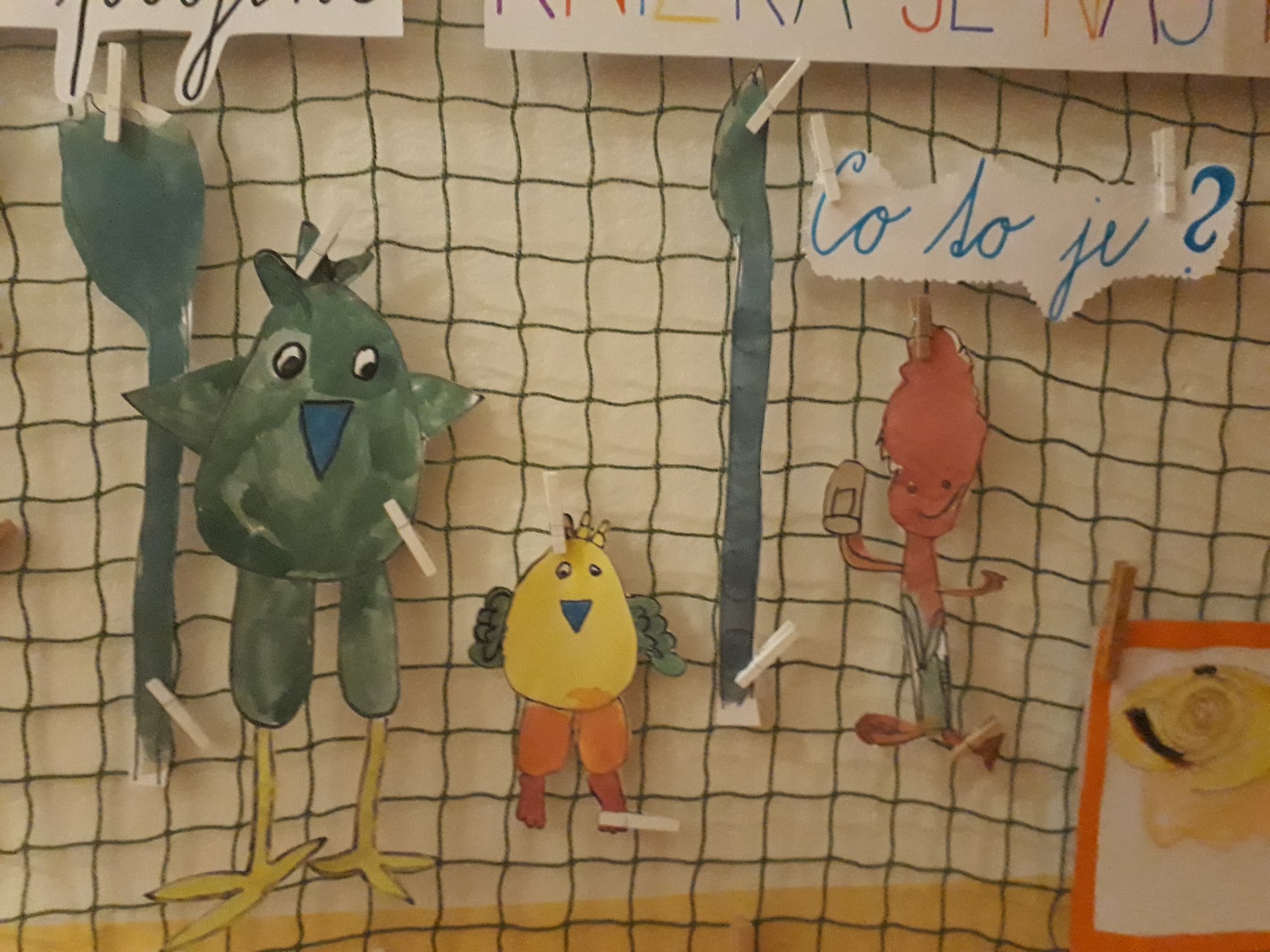 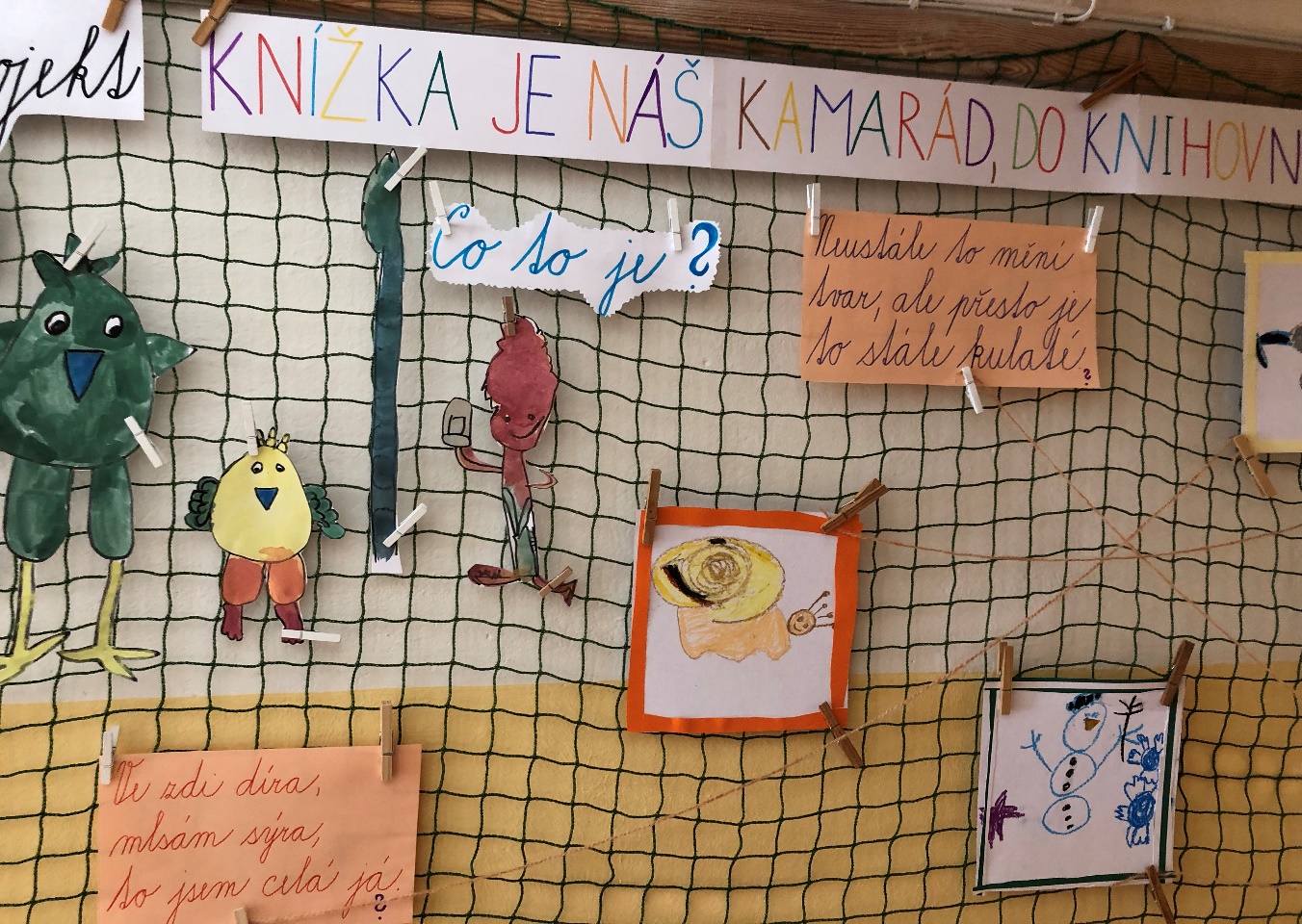 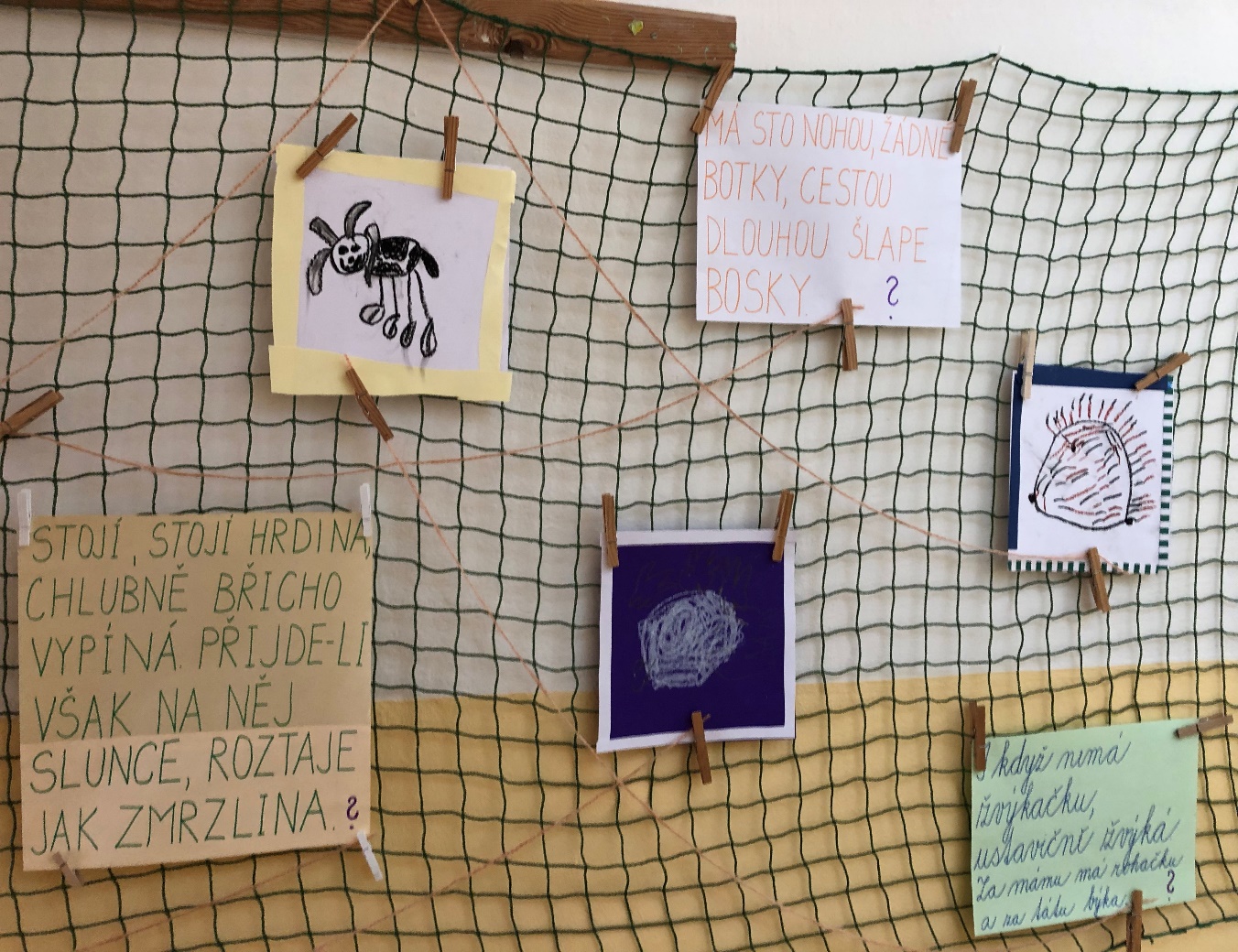 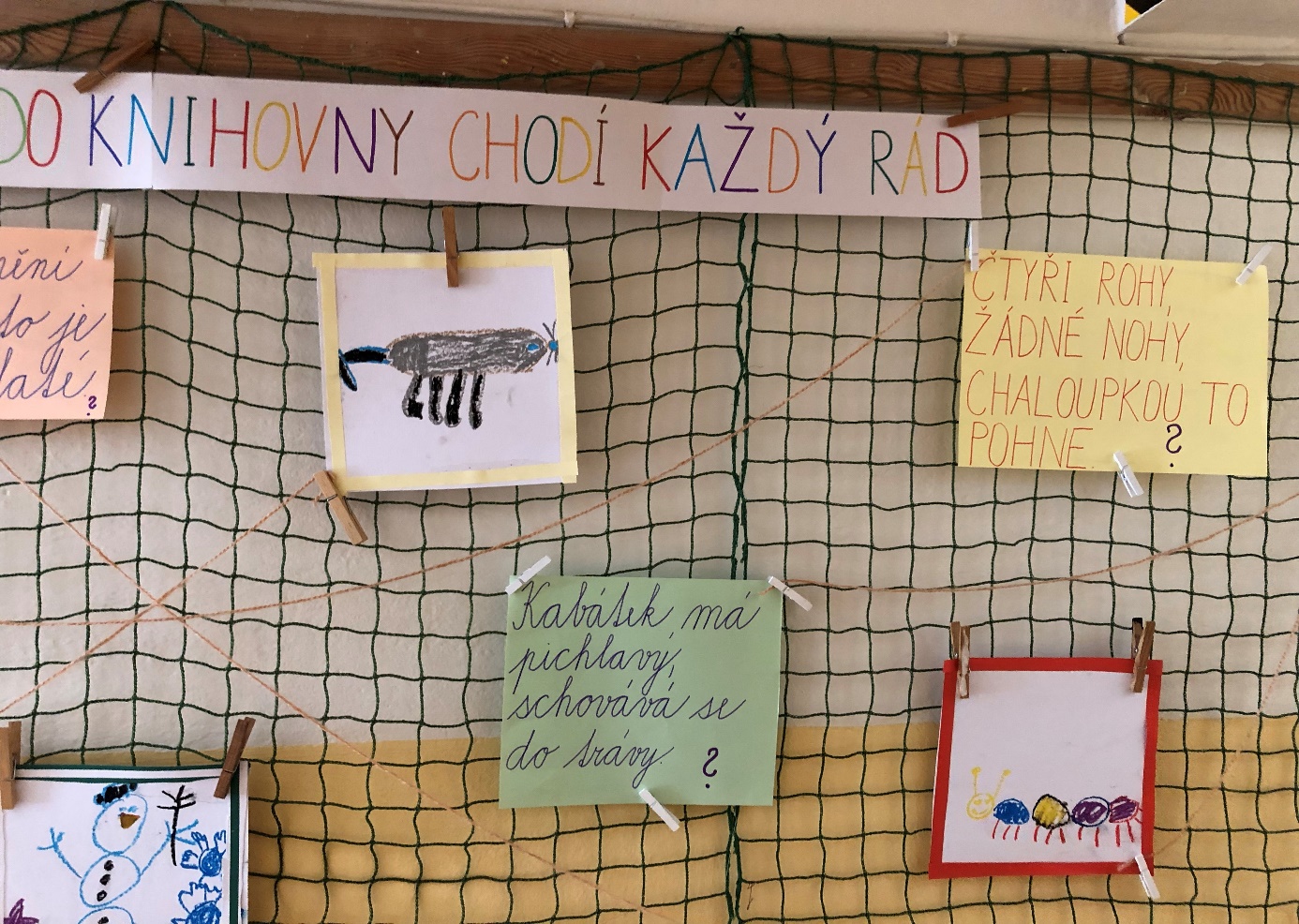 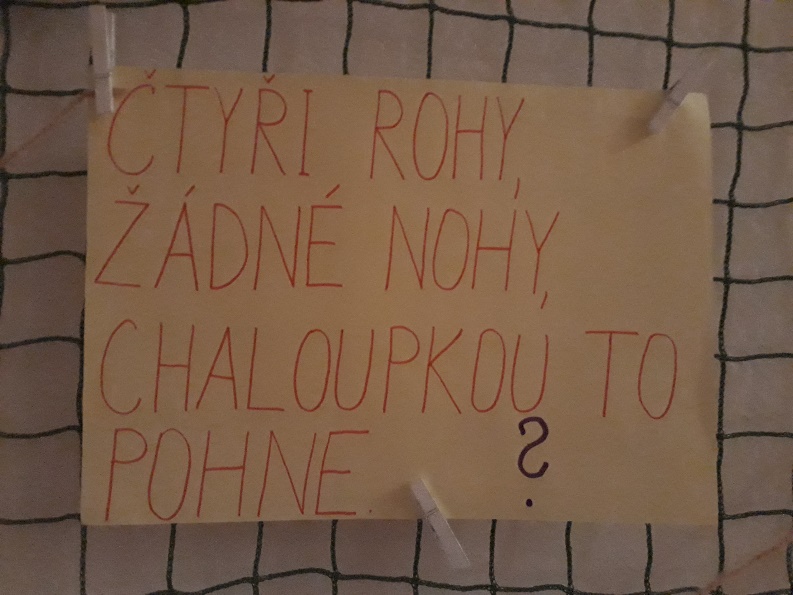 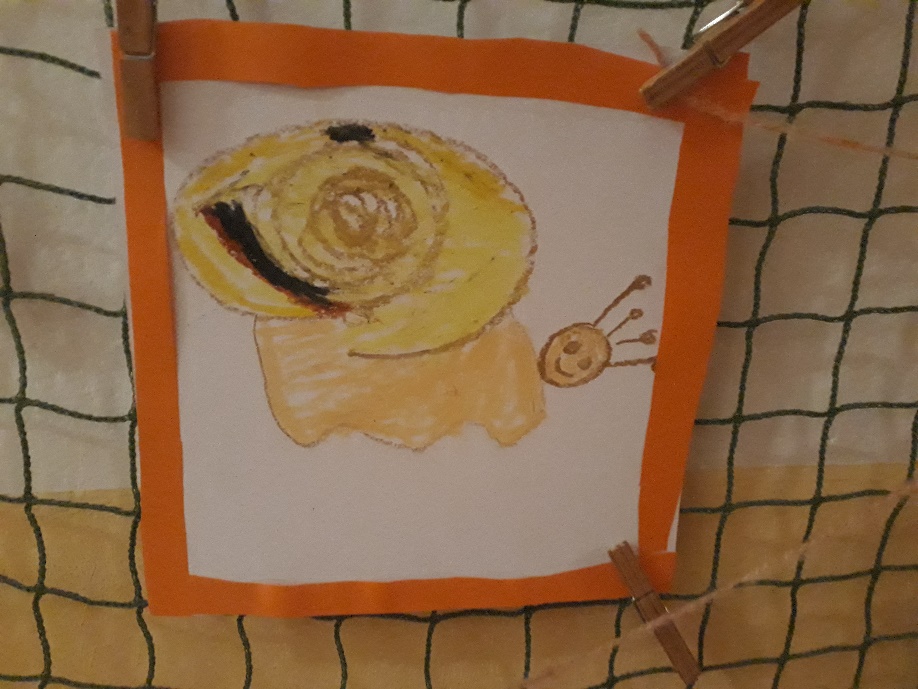 